Publicado en Torremolinos el 09/05/2022 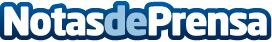 NaturaOnline advierte del peligro de la utilización de protectores solares con disruptores endocrinosNaturaOnline, referente nacional en la venta online de cosmética ecológica y natural, lanza una campaña de cara al verano para concienciar a sus clientas sobre el peligro de la utilización de cremas solares con químicos tóxicos para la salud y sobre todo, con disruptores endocrinos, un peligro real y creciente para la saludDatos de contacto:NaturaOnline.esCosméstica Ecológica y Natural658767023Nota de prensa publicada en: https://www.notasdeprensa.es/naturaonline-advierte-del-peligro-de-la Categorias: Nacional Medicina Industria Farmacéutica Ecología E-Commerce Medicina alternativa Ocio para niños Belleza http://www.notasdeprensa.es